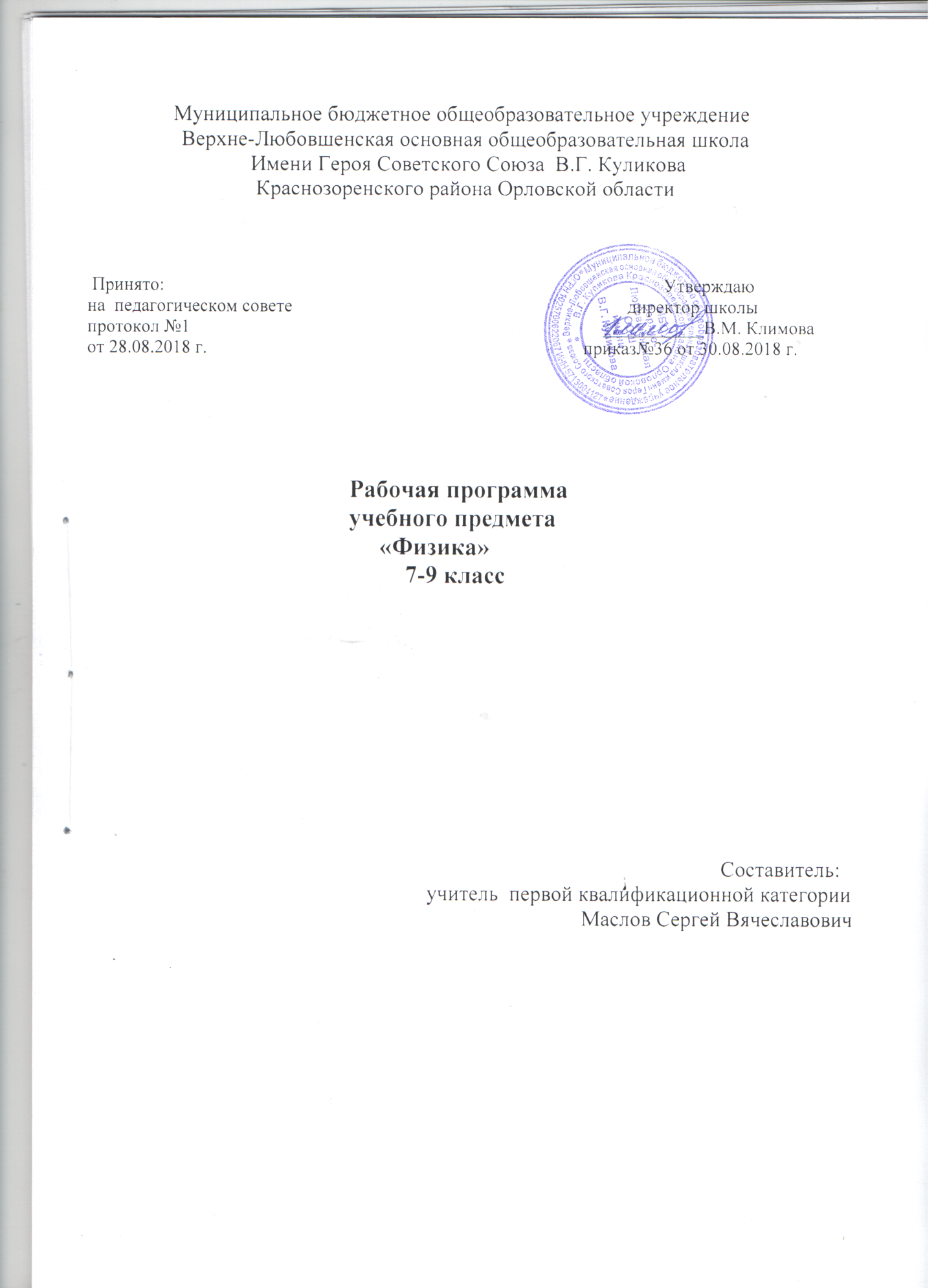   Рабочая программа учебного предмета «Физика» 7-9 класс составлена в соответствии с утвержденным федеральным компонентом государственного стандарта основного общего образования. Авторы программы: Е.М.Гутник, А.В. Перышкин.  Сборник  « Физика. Астрономия. Программы для общеобразовательных учреждений 7 – 11 классы » Дрофа , 2009.Учебники: А.В. Перышкин Физика 7 класс М. Дрофа 2016 г.                   А.В. Перышкин  Физика 8 класс  М. Дрофа 2018 г.                   А.В. Перышкин, Е.М. Гутник Физика 9 класс  М. Дрофа 2018 г.Планируемые результаты изучения курса физики 7классаЛичностные результаты: • сформированность познавательных интересов, интеллектуальных и творческих способностей учащихся; • убежденность в возможности познания природы, в необходимости разумного использования достижений науки и технологий для дальнейшего развития человеческого общества, уважение к творцам науки и техники, отношение к физике как элементу общечеловеческой культуры; • самостоятельность в приобретении новых знаний и практических умений; • готовность к выбору жизненного пути в соответствии с собственными интересами и возможностями; • мотивация образовательной деятельности школьников на основе личностно ориентированного подхода; • формирование ценностных отношений друг к другу, учителю, авторам открытий и изобретений, результатам обучения. Метапредметные результаты: • овладение навыками самостоятельного приобретения новых знаний, организации учебной деятельности, постановки целей, планирования, самоконтроля и оценки результатов своей деятельности, умениями предвидеть возможные результаты своих действий; • понимание различий между исходными фактами и гипотезами для их объяснения, теоретическими моделями и реальными объектами, овладение универсальными учебными действиями на примерах гипотез для объяснения известных фактов и экспериментальной проверки выдвигаемых гипотез, разработки теоретических моделей процессов или явлений; • формирование умений воспринимать, перерабатывать и предъявлять информацию в словесной, образной, символической формах, анализировать и перерабатывать полученную информацию в соответствии с поставленными задачами, выделять основное содержание прочитанного текста, находить в нем ответы на поставленные вопросы и излагать его; • приобретение опыта самостоятельного поиска, анализа и отбора информации с использованием различных источников и новых информационных технологий для решения познавательных задач; • развитие монологической и диалогической речи, умения выражать свои мысли и способности выслушивать собеседника, понимать его точку зрения, признавать право другого человека на иное мнение; • освоение приемов действий в нестандартных ситуациях, овладение эвристическими методами решения проблем; • формирование умений работать в группе с выполнением различных социальных ролей, представлять и отстаивать свои взгляды и убеждения, вести дискуссию. Предметные результаты:  • знания о природе важнейших физических явлений окружающего мира и понимание смысла физических законов, раскрывающих связь изученных явлений; • умения пользоваться методами научного исследования явлений природы, проводить наблюдения, планировать и выполнять эксперименты, обрабатывать результаты измерений, представлять результаты измерений с помощью таблиц, графиков и формул, обнаруживать зависимости между физическими величинами, объяснять полученные результаты и делать выводы, оценивать границы погрешностей результатов измерений; • умения применять теоретические знания по физике на практике, решать физические задачи на применение полученных знаний; • умения и навыки применять полученные знания для объяснения принципов действия важнейших технических устройств, решения практических задач повседневной жизни, обеспечения безопасности своей жизни, рационального природопользования и охраны окружающей среды; • формирование убеждения в закономерной связи и познаваемости явлений природы, в объективности научного знания, в высокой ценности науки в развитии материальной и духовной культуры людей; • развитие теоретического мышления на основе формирования умений устанавливать факты, различать причины и следствия, строить модели и выдвигать гипотезы, отыскивать и формулировать доказательства выдвинутых гипотез, выводить из экспериментальных фактов и теоретических моделей физические законы; • коммуникативные умения докладывать о результатах своего исследования, участвовать в дискуссии, кратко и точно отвечать на вопросы, использовать справочную литературу и другие источники информации.введениеВыпускник научится:соблюдать правила безопасности и охраны труда при работе с учебным и лабораторным оборудованием;понимать смысл основных физических терминов: физическое тело, физическое явление, физическая величина, единицы измерения;понимать роль эксперимента в получении научной информации;проводить прямые измерения физических величин: время, расстояние, температура; при этом выбирать оптимальный способ измерения и использовать простейшие методы оценки погрешностей измерений.использовать при выполнении учебных задач научно-популярную литературу о физических явлениях, справочные материалы, ресурсы Интернет.Выпускник получит возможность научиться:осознавать ценность научных исследований, роль физики в расширении представлений об окружающем мире и ее вклад в улучшение качества жизни;сравнивать точность измерения физических величин по величине их относительной погрешности при проведении прямых измерений;воспринимать информацию физического содержания в научно-популярной литературе и средствах массовой информации, критически оценивать полученную информацию, анализируя ее содержание и данные об источнике информации;создавать собственные письменные и устные сообщения о физических явлениях на основе нескольких источников информации, сопровождать выступление презентацией, учитывая особенности аудитории сверстников.использовать полученные навыки измерений в быту;понимать роли ученых нашей страны в развитии современной физики и влиянии на технический и социальный прогресс.Первоначальные сведения о строении вещества.Выпускник научится:понимать природу физических явлений: расширение тел при нагревании, диффузия в газах, жидкостях и твердых телах, смачивание и несмачивание тел большая сжимаемость газов, малая сжимаемость жидкостей и твердых тел;ставить опыты по исследованию физических явлений или физических свойств тел при изучении скорости протекания диффузии от температуры, исследования зависимости смачивания и несмачивания тел от строения вещества, выявления степени сжимаемости жидкости и газа; при этом формулировать проблему/задачу учебного эксперимента; проводить опыт и формулировать выводы.понимать роль эксперимента в получении научной информации;проводить прямые измерения физических величин: расстояние, объем, при этом выбирать оптимальный способ измерения и использовать простейшие методы оценки погрешностей измерений.проводить косвенные измерения физических величин: вычислять значение величины и анализировать полученные результаты с учетом заданной точности измерений при измерении размеров малых тел, объема;применять знания о строении вещества и молекулы на практике;Выпускник получит возможность научиться:использовать приемы построения физических моделей, поиска и формулировки доказательств выдвинутых гипотез и теоретических выводов на основе эмпирически установленных фактов;сравнивать точность измерения физических величин по величине их относительной погрешности при проведении прямых измерений;самостоятельно проводить косвенные измерения и исследования физических величин с использованием различных способов измерения физических величин, выбирать средства измерения с учетом необходимой точности измерений, обосновывать выбор способа измерения, адекватного поставленной задаче, проводить оценку достоверности полученных результатов;воспринимать информацию физического содержания в научно-популярной литературе и средствах массовой информации, критически оценивать полученную информацию, анализируя ее содержание и данные об источнике информации;использовать полученные знания о способах измерения физических величин, о диффузии и скорости ее протекания, о взаимодействии молекул, свойств веществ в различных агрегатных состояниях в повседневной жизни (быт, экология, охрана окружающей среды), приводить примеры.Взаимодействие тел.Выпускник научится:распознавать механические явления и объяснять на основе имеющихся знаний основные свойства или условия протекания этих явлений: механическое движение, равномерное и неравномерное движение, относительность механического движения, инерция, взаимодействие тел, всемирное тяготение;описывать изученные свойства тел и механические явления, используя физические величины: путь, скорость, масса тела, плотность вещества, сила (сила тяжести, сила упругости, сила трения); при описании правильно трактовать физический смысл используемых величин, их обозначения и единицы измерения, находить формулы, связывающие данную физическую величину с другими величинами, вычислять значение физической величины;анализировать свойства тел, механические явления и процессы, используя физические законы: закон всемирного тяготения, закон Гука; при этом различать словесную формулировку закона и его математическое выражение; различать основные признаки изученных физических моделей: материальная точка;решать задачи, используя физические законы (закон Гука) и формулы, связывающие физические величины (путь, скорость, время, масса тела, плотность вещества, объем тела, сила упругости, равнодействующая двух сил, направленных по одной прямой): на основе анализа условия задачи записывать краткое условие, выделять физические величины, законы и формулы, необходимые для ее решения, проводить расчеты и оценивать реальность полученного значения физической величины;распознавать проблемы, которые можно решить при помощи физических методов; анализировать отдельные этапы проведения исследований и интерпретировать результаты наблюдений и опытов;понимать роль эксперимента в получении научной информации;проводить прямые измерения физических величин: время, расстояние, масса тела, сила, вес, сила трения скольжения, сила трения качения, объем, при этом выбирать оптимальный способ измерения и использовать простейшие методы оценки погрешностей измерений.проводить исследование зависимостей физических величин с использованием прямых измерений: пройденного пути от времени, удлинения пружины от приложенной силы, силы тяжести тела от его массы, силы трения скольжения от площади соприкосновения тел и силы, прижимающей тело к поверхности (нормального давления); при этом конструировать установку, фиксировать результаты полученной зависимости физических величин в виде таблиц и графиков, делать выводы по результатам исследования;проводить косвенные измерения физических величин: скорость, плотность тела, равнодействующая двух сил, действующих на тело и направленных в одну и противоположные стороны, при выполнении измерений собирать экспериментальную установку, следуя предложенной инструкции, вычислять значение величины и анализировать полученные результаты с учетом заданной точности измерений;ставить опыты по исследованию физических явлений или физических свойств тел без использования прямых измерений; при этом формулировать проблему/задачу учебного эксперимента; собирать установку из предложенного оборудования; проводить опыт и формулировать выводы;анализировать ситуации практико-ориентированного характера, узнавать в них проявление изученных физических явлений или закономерностей и применять имеющиеся знания для их объяснения; находить связь между физическими величинами: силой тяжести и массой тела, скорости со временем и путем, плотности тела с его массой и объемом, силой тяжести и весом тела;понимать принципы действия динамометра, весов, встречающихся в повседневной жизни, и способов обеспечения безопасности при их использовании;переводить физические величины из несистемных в СИ и наоборот;использовать при выполнении учебных задач научно-популярную литературу о физических явлениях, справочные материалы, ресурсы Интернет.Выпускник получит возможность научиться:осознавать ценность научных исследований, роль физики в расширении представлений об окружающем мире и ее вклад в улучшение качества жизни;использовать приемы построения физических моделей, поиска и формулировки доказательств выдвинутых гипотез и теоретических выводов на основе эмпирически установленных фактов;сравнивать точность измерения физических величин: время, расстояние, масса тела, сила, вес, объем, по величине их относительной погрешности при проведении прямых измерений;самостоятельно проводить косвенные измерения и исследования физических величин с использованием различных способов измерения физических величин: скорость, плотность тела, равнодействующая двух сил, действующих на тело и направленных в одну и противоположные стороны; выбирать средства измерения с учетом необходимой точности измерений, обосновывать выбор способа измерения, адекватного поставленной задаче, проводить оценку достоверности полученных результатов;воспринимать информацию физического содержания в научно-популярной литературе и средствах массовой информации, критически оценивать полученную информацию, анализируя ее содержание и данные об источнике информации;создавать собственные письменные и устные сообщения о физических явлениях на основе нескольких источников информации, сопровождать выступление презентацией, учитывая особенности аудитории сверстников.использовать знания о механических явлениях в повседневной жизни для обеспечения безопасности при обращении с приборами и техническими устройствами, для сохранения здоровья и соблюдения норм экологического поведения в окружающей среде; приводить примеры практического использования физических знаний о механических явлениях и физических законах; различать границы применимости физических законов, понимать всеобщий характер фундаментальных законов (закон всемирного тяготения) и ограниченность использования частных законов (закон Гука и др.);находить адекватную предложенной задаче физическую модель, разрешать проблему как на основе имеющихся знаний по механике с использованием математического аппарата, так и при помощи методов оценки.Давление твердых тел, жидкостей и газовВыпускник научится:распознавать механические явления и объяснять на основе имеющихся знаний основные свойства или условия протекания этих явлений: атмосферное давление, передача давления твердыми телами, жидкостями и газами, атмосферное давление, плавание тел, воздухоплавание, расположение уровня жидкости в сообщающихся сосудах, существование воздушной оболочки Земли, способы увеличения и уменьшения давления;описывать изученные свойства тел и механические явления, используя физические величины: давление, температура, площадь опоры, объем, сила, плотность; при описании правильно трактовать физический смысл используемых величин, их обозначения и единицы измерения, находить формулы, связывающие данную физическую величину с другими величинами, вычислять значение физической величины;анализировать свойства тел, механические явления и процессы, используя физические законы: закон Паскаля, закон Архимеда; при этом различать словесную формулировку закона и его математическое выражение; решать задачи, используя физические законы (закон Паскаля, закон Архимеда) и формулы, связывающие физические величины (масса тела, плотность вещества, сила, давление, давление на дно и стенки сосуда): на основе анализа условия задачи записывать краткое условие, выделять физические величины, законы и формулы, необходимые для ее решения, проводить расчеты и оценивать реальность полученного значения физической величины.распознавать проблемы, которые можно решить при помощи физических методов; анализировать отдельные этапы проведения исследований и интерпретировать результаты наблюдений и опытов;понимать роль эксперимента в получении научной информации;проводить прямые измерения физических величин: объем, атмосферное давление; при этом выбирать оптимальный способ измерения и использовать простейшие методы оценки погрешностей измерений;проводить косвенные измерения физических величин: давление жидкости на дно и стенки сосуда, сила Архимеда; при выполнении измерений собирать экспериментальную установку, следуя предложенной инструкции, вычислять значение величины и анализировать полученные результаты с учетом заданной точности измерений;проводить исследование зависимостей физических величин с использованием прямых измерений: сила Архимеда от объема вытесненной телом воды, условий плавания тела в жидкости от действия силы тяжести и силы Архимеда; при этом конструировать установку, фиксировать результаты полученной зависимости физических величин в виде таблиц и графиков, делать выводы по результатам исследования;ставить опыты по исследованию физических явлений или физических свойств тел без использования прямых измерений; при этом формулировать проблему/задачу учебного эксперимента; собирать установку из предложенного оборудования; проводить опыт и формулировать выводы;анализировать ситуации практико-ориентированного характера, узнавать в них проявление изученных физических явлений или закономерностей и применять имеющиеся знания для их объяснения;понимать принципы действия барометра-анероида, манометра, поршневого жидкостного насоса, гидравлического пресса, условия их безопасного использования в повседневной жизни;использовать при выполнении учебных задач научно-популярную литературу о физических явлениях, справочные материалы, ресурсы Интернет.Выпускник получит возможность научиться:осознавать ценность научных исследований, роль физики в расширении представлений об окружающем мире и ее вклад в улучшение качества жизни;использовать приемы построения физических моделей, поиска и формулировки доказательств выдвинутых гипотез и теоретических выводов на основе эмпирически установленных фактов;самостоятельно проводить косвенные измерения и исследования физических величин с использованием различных способов измерения физических величин, выбирать средства измерения с учетом необходимой точности измерений, обосновывать выбор способа измерения, адекватного поставленной задаче, проводить оценку достоверности полученных результатов;воспринимать информацию физического содержания в научно-популярной литературе и средствах массовой информации, критически оценивать полученную информацию, анализируя ее содержание и данные об источнике информации;создавать собственные письменные и устные сообщения о физических явлениях на основе нескольких источников информации, сопровождать выступление презентацией, учитывая особенности аудитории сверстников.использовать знания о механических явлениях в повседневной жизни для обеспечения безопасности при обращении с приборами и техническими устройствами, для сохранения здоровья и соблюдения норм экологического поведения в окружающей среде; приводить примеры практического использования физических знаний о механических явлениях и физических законах; примеры использования возобновляемых источников энергии; различать границы применимости физических законов, понимать ограниченность использования частных законов (закон Архимеда и др.);находить адекватную предложенной задаче физическую модель, разрешать проблему как на основе имеющихся знаний по механике с использованием математического аппарата, так и при помощи методов оценки.Работа и мощность. Энергия.Выпускник научится:распознавать механические явления и объяснять на основе имеющихся знаний основные свойства или условия протекания этих явлений: равновесие твердых тел, имеющих закрепленную ось вращения, превращение одного вида кинетической энергии в другой;описывать изученные свойства тел и механические явления, используя физические величины: сила, кинетическая энергия, потенциальная энергия, механическая работа, механическая мощность, КПД при совершении работы с использованием простого механизма; при описании правильно трактовать физический смысл используемых величин, их обозначения и единицы измерения, находить формулы, связывающие данную физическую величину с другими величинами, вычислять значение физической величины;анализировать свойства тел, механические явления и процессы, используя физические законы: закон сохранения энергии; при этом различать словесную формулировку закона и его математическое выражение; решать задачи, используя физические законы (закон сохранения энергии) и формулы, связывающие физические величины (кинетическая энергия, потенциальная энергия, механическая работа, механическая мощность, КПД простого механизма, условие равновесия сил на рычаге, момент силы): на основе анализа условия задачи записывать краткое условие, выделять физические величины, законы и формулы, необходимые для ее решения, проводить расчеты и оценивать реальность полученного значения физической величины;распознавать проблемы, которые можно решить при помощи физических методов; анализировать отдельные этапы проведения исследований и интерпретировать результаты наблюдений и опытов;ставить опыты по исследованию физических явлений или физических свойств тел без использования прямых измерений; при этом формулировать проблему/задачу учебного эксперимента; собирать установку из предложенного оборудования; проводить опыт и формулировать выводы;понимать роль эксперимента в получении научной информации;проводить прямые измерения физических величин: расстояние, сила); при этом выбирать оптимальный способ измерения и использовать простейшие методы оценки погрешностей измерений.проводить исследование зависимостей физических величин с использованием прямых измерений: при этом конструировать установку, фиксировать результаты полученной зависимости физических величин в виде таблиц и графиков, делать выводы по результатам исследования;проводить косвенные измерения физических величин: определение соотношения сил и плеч для равновесия рычага; при выполнении измерений собирать экспериментальную установку, следуя предложенной инструкции, вычислять значение величины и анализировать полученные результаты с учетом заданной точности измерений;анализировать ситуации практико-ориентирован-ного характера, узнавать в них проявление изученных физических явлений или закономерностей и применять имеющиеся знания для их объяснения;понимать принципы действия рычага, блока, наклонной плоскости, условия их безопасного использования в повседневной жизни;использовать при выполнении учебных задач научно-популярную литературу о физических явлениях, справочные материалы, ресурсы Интернет.Выпускник получит возможность научиться:осознавать ценность научных исследований, роль физики в расширении представлений об окружающем мире и ее вклад в улучшение качества жизни;использовать приемы построения физических моделей, поиска и формулировки доказательств выдвинутых гипотез и теоретических выводов на основе эмпирически установленных фактов;сравнивать точность измерения физических величин по величине их относительной погрешности при проведении прямых измерений;самостоятельно проводить косвенные измерения и исследования физических величин с использованием различных способов измерения физических величин, выбирать средства измерения с учетом необходимой точности измерений, обосновывать выбор способа измерения, адекватного поставленной задаче, проводить оценку достоверности полученных результатов;воспринимать информацию физического содержания в научно-популярной литературе и средствах массовой информации, критически оценивать полученную информацию, анализируя ее содержание и данные об источнике информации;создавать собственные письменные и устные сообщения о физических явлениях на основе нескольких источников информации, сопровождать выступление презентацией, учитывая особенности аудитории сверстников.использовать знания о механических явлениях в повседневной жизни для обеспечения безопасности при обращении с приборами и техническими устройствами, для сохранения здоровья и соблюдения норм экологического поведения в окружающей среде; приводить примеры практического использования физических знаний о механических явлениях и физических законах; различать границы применимости физических законов, понимать всеобщий характер фундаментальных законов (закон сохранения механической энергии);находить адекватную предложенной задаче физическую модель, разрешать проблему как на основе имеющихся знаний по механике с использованием математического аппарата, так и при помощи методов оценкиСодержание учебного предмета. ФИЗИКА7 класс(68 часов, 2 часа в неделю)I.  введение (4 ч)Физика – наука о природе. Физические явления. Физические свойства тел. Наблюдение и описание физических явлений. Физические величины. Измерения физических величин: длины, времени, температуры. Физические приборы. Точность и погрешность измерений. Международная система единиц. Физика и техника. Демонстрации и опыты:Измерение размеров тел.Измерение расстояний.Измерение времени между ударами пульсаФронтальная лабораторная работа:№ 1. Определение цены деления измерительного прибораII. Первоначальные сведения о строении вещества. (5 часов.)Строение вещества. Опыты, доказывающие атомное строение вещества. Тепловое движение атомов и молекул. Броуновское движение. Диффузия в газах, жидкостях и твердых телах. Взаимодействие частиц вещества. Агрегатные состояния вещества. Модели строения твердых тел, жидкостей и газов. Объяснение свойств газов, жидкостей и твердых тел на основе молекулярно-кинетических представлений.Демонстрации и опыты:Диффузия в растворах и газах.Модель хаотического движения молекул в газе.Модель броуновского движения.Сцепление твердых тел.Демонстрация образцов кристаллических тел.Демонстрация моделей строения кристаллических тел.Выращивание кристаллов поваренной соли или сахара.Фронтальная лабораторная работа:№ 2. Определение размеров малых тел.III.Взаимодействие тел. (23 час.)Механическое движение. Материальная точка как модель физического тела. Относительность механического движения. Физические величины, необходимые для описания движения и взаимосвязь между ними (траектория, путь, скорость, время движения). Равномерное и неравномерное движение. Графики зависимости пути и модуля скорости от времени движения. Инерция. Инертность тел. Взаимодействие тел. Масса тела. Измерение массы тела.  Плотность вещества. Сила. Единицы силы. Сила тяжести. Закон всемирного тяготения. Сила упругости. Закон Гука. Вес тела. Связь между силой тяжести и массой тела. Сила тяжести на других планетах. Динамометр. Сложение двух сил, направленных по одной прямой. Равнодействующая сила. Сила трения. Трение скольжения. Трение покоя. Трение в природе и технике. Физическая природа небесных тел Солнечной системы.Демонстрации и опыты:Равномерное прямолинейное движение.Зависимость траектории движения тела от выбора тела отсчета.Измерение скорости равномерного движения.Явление инерции.Измерение силы.Определение коэффициента трения скольжения.Определение жесткости пружины.Сложение сил, направленных по одной прямой.Исследование зависимости силы трения от силы нормального давления (с представлением результатов в виде графика или таблицы).Исследование зависимости массы от объема (с представлением результатов в виде графика или таблицы).Исследование зависимости деформации пружины от приложенной силы (с представлением результатов в виде графика или таблицы).Фронтальная лабораторная работа:№ 3. Измерение массы тела на рычажных весах.№ 4. Измерение объема тела.№ 5. Определение плотности твердого тела, измерение плотности жидкости.№ 6. Градуировка пружины и измерение сил динамометром.№ 7. Выяснение зависимости силы трения скольжения от площади соприкосновения тел и прижимающей силы.IV.Давление твердых тел, жидкостей и газов. (21 час)Давление. Давление твердых тел. Единицы измерения давления. Способы изменения давления. Давление жидкостей и газов. Закон Паскаля. Давление жидкости на дно и стенки сосуда. Сообщающиеся сосуды. Вес воздуха. Атмосферное давление. Измерение атмосферного давления. Опыт Торричелли. Барометр-анероид. Манометр. Атмосферное давление на различных высотах. Гидравлические механизмы (пресс, насос). Давление жидкости и газа на погруженное в них тело. Архимедова сила. Плавание тел и судов. Воздухоплавание.Демонстрации и опыты:Барометр.Измерение атмосферного давления.Опыт с шаром Паскаля.Гидравлический пресс.Исследование зависимости веса тела в жидкости от объема погруженной части.Фронтальная лабораторная работа:№ 8. Определение выталкивающей силы, действующей на погруженное в жидкость тело.№ 9. Выяснение условий плавания тела в жидкости.V. Работа и мощность. Энергия. (15 часов.)Механическая работа. Мощность. Простые механизмы. Момент силы. Центр тяжести тела. Рычаг. Равновесие сил на рычаге. Рычаги в технике, быту и природе. Подвижные и неподвижные блоки. Равенство работ при использовании простых механизмов («Золотое правило механики»). Условия равновесия твердого тела, имеющего закрепленную ось движения. Коэффициент полезного действия механизма.Энергия. Потенциальная и кинетическая энергия. Превращение одного вида механической энергии в другой. Закон сохранения полной механической энергии.Демонстрации и опыты:Равновесие тела, имеющего ось вращения.Определение момента силы.Нахождение центра тяжести плоского телаФронтальная лабораторная работа:10. Выяснение условия равновесия рычага.11. Определение КПД при подъеме тела по наклонной плоскости.         Формы организации учебного процесса:   -  индивидуальные, групповые, индивидуально-групповые, фронтальные.Основная форма организации учебного занятия: урокОсновные типы учебных занятий:Урок получения нового знания (виды: лекция, беседа, презентация, экскурсия, исследование, составление проекта)Урок закрепления новых знаний (виды: практикум, дискуссия, лабораторная работа, проект, деловая игра, конкурс, КВН, викторина)Урок обобщения и систематизации (виды: семинар, собеседование, исследование, дискуссия, диспут, ролевые и деловые игры, путешествие, конкурсы, викторины)Урок проверки и оценки знаний (виды: зачеты, тесты, физические диктанты, фронтальный опрос,  контрольные работы)Комбинированный урок.Основным типом урока является комбинированный.                       Учебно-тематический планПланируемые результаты изучения курса физики 8 классаПрограмма позволяет добиваться следующих результатов освоения образовательной программы основного общего образования.Личностные:у учащихся будут сформированы:ответственное отношение к учению; готовность и способность обучающихся к саморазвитию и самообразованию на основе мотивации к обучению и познанию;умение ясно, точно, грамотно излагать свои мысли в устной и письменной речи, понимать смысл поставленной задачи, выстраивать аргументацию, приводить примеры и контрпример;основы экологической культуры; понимание ценности здорового образа жизни;формирование способности к эмоциональному восприятию физических задач, решений, рассуждений;умение контролировать процесс и результат учебной деятельности;у учащихся могут быть сформированы:коммуникативная компетентность в общении и сотрудничестве со сверстниками в образовательной, учебно-исследовательской, творческой и других видах деятельности;критичность мышления, умение распознавать логически некорректные высказывания, отличать гипотезу от факта;креативность мышления, инициативы, находчивости, активности при решении  задач.Метапредметные:регулятивныеучащиеся научатся:формулировать и удерживать учебную задачу;выбирать действия в соответствии с поставленной задачей и условиями её реализации;планировать пути достижения целей, осознанно выбирать наиболее эффективные способы решения учебных и познавательных задач;предвидеть уровень усвоения знаний, его временных характеристик;составлять план и последовательность действий;осуществлять контроль по образцу и вносить необходимые коррективы;адекватно оценивать правильность или ошибочность выполнения учебной задачи, её объективную трудность и собственные возможности её решения.учащиеся получат возможность научиться:определять последовательность промежуточных целей и соответствующих им действий с учётом конечного результата;предвидеть возможности получения конкретного результата при решении задач;осуществлять констатирующий и прогнозирующий контроль по результату и по способу действия;выделять и формулировать то, что усвоено, определять качество и уровень усвоения;концентрировать волю для преодоления интеллектуальных затруднений и физических препятствий.Предметные:учащиеся научатся:самостоятельно выделять и формулировать познавательную цель;использовать общие приёмы решения задач;применять правила и пользоваться инструкциями и освоенными закономерностями;осуществлять смысловое чтение;создавать, применять и преобразовывать знаково-символические средства, модели и схемы для решения задач;находить в различных источниках информацию, необходимую для решения математических проблем, и представлять её в понятной форме; принимать решение в условиях неполной и избыточной, точной и вероятностной информации;учащиеся получат возможность научиться:устанавливать причинно-следственные связи; строить логические рассуждения, умозаключения (индуктивные, дедуктивные и по аналогии) и выводы;формировать учебную и общепользовательскую компетентности в области использования информационно-коммуникационных технологий (ИКТ-компетентности);видеть физическую задачу в других дисциплинах, в окружающей жизни;выдвигать гипотезы при решении учебных задач и понимать необходимость их проверки;планировать и осуществлять деятельность, направленную на решение задач исследовательского характера;выбирать наиболее рациональные и эффективные способы решения задач;интерпретировать информации (структурировать, переводить сплошной текст в таблицу, презентовать полученную информацию, в том числе с помощью ИКТ);оценивать информацию (критическая оценка, оценка достоверности);устанавливать причинно-следственные связи, выстраивать рассуждения, обобщения.коммуникативныеучащиеся научатся:организовывать учебное сотрудничество и совместную деятельность с учителем и сверстниками: определять цели, распределять функции и роли участников;взаимодействовать и находить общие способы работы; работать в группе: находить общее решение и разрешать конфликты на основе согласования позиций и учёта интересов; слушать партнёра; формулировать, аргументировать и отстаивать своё мнение;прогнозировать возникновение конфликтов при наличии разных точек зрения;разрешать конфликты на основе учёта интересов и позиций всех участников;координировать и принимать различные позиции во взаимодействии;аргументировать свою позицию и координировать её с позициями партнёров в сотрудничестве при выработке общего решения в совместной деятельности.Планируемые результаты по темам курса1.1. Тепловые явления (22 часа).Личностные результаты обучения: самостоятельность в приобретении новых знаний и практических умений;развитие познавательных интересов, интеллектуальных и творческих способностей учащихся;убежденность в возможности познания природы, уважение к творцам науки  и техники, отношение к физике как к элементу общечеловеческой культуры;приобретение положительного эмоционального отношения к окружающей природе и самому себе как части природы, желание познавать природные объекты и явления в соответствии с жизненными потребностями и интересами.Метапредметные результаты обучения: освоение приемов действий в нестандартных ситуациях.приобретение опыта самостоятельного поиска, анализа и отбора информации с использованием различных источников и новых информационных технологий для решения познавательных задач;формирование умений воспринимать, перерабатывать и предъявлять информацию в словесной, образной, символической формах, анализировать и перерабатывать полученную информацию;выделять основное содержание прочитанного текста, находить в нём ответы на поставленные вопросы и излагать его;Предметные результаты обучения:На уровне запоминанияфизические величины и их условные обозначения: температура, количество теплоты, удельная теплоемкость, удельная теплота сгорания топлива, удельная теплота плавления, удельная теплота парообразования.физические приборы: линейка, секундомер, термометр;методы изучения физических явлений: наблюдение, эксперимент, теория.Воспроизводить:определения понятий: измерение физической величины, цена деления шкалы измерительного прибора;определения понятий: гипотеза, абсолютная погрешность измерения, относительная погрешность измерения.закон сохранения энергии в тепловых процессахграфик фазовых переходов для любых веществ.На уровне пониманияПриводить примеры:физических  явлений, плавления, парообразования, конденсации, кристаллизации;физические термины: молекула, атом, вещество, материя;связь между температурой и скоростью движения молекул;Объяснять:роль и место эксперимента в процессе познания, причины погрешностей измерений и способы их уменьшенияпостоянство температуры при фазовых переходахпринципы работы тепловых двигателей.Уметь:Применять в стандартных ситуацияхизмерять, время; температуру, вычислять погрешность прямых измерений этих величин, погрешность измерений малых величин, записывать результаты прямого измерения с учётом абсолютной погрешности.соотносить физические явления и теории, их объясняющие;использовать логические операции при описании процесса изучения физических явлений.Решать задачи на теплообмен в теплоизолированных системах..1.2. Электрические явления (27 часов)Личностные результаты обучения: самостоятельность в приобретении новых знаний и практических умений; развитие познавательных интересов, интеллектуальных и творческих способностей учащихсяприобретение положительного эмоционального отношения к окружающей природе и самому себе как части природы, желание познавать природные объекты и явления в соответствии с жизненными потребностями и интересами;мотивация образовательной деятельности школьников на основе личностно-ориентированного подхода.Метапредметные результаты обучения: освоение приемов действий в нестандартных ситуациях.формирование умений работать в группе, вести дискуссию, представлять и отстаивать свои взгляды и убеждения;развития монологической и диалогической речи, умения выражать свои мысли и способность выслушать собеседника, понимать его точку зрения, признавать право другого человека на иное мнение;формирование умений воспринимать, перерабатывать и предъявлять информацию в словесной, образной, символической формах, анализировать и перерабатывать полученную информацию;выделять основное содержание прочитанного текста, находить в нём ответы на поставленные вопросы и излагать его;Предметные результаты обучения: На уровне запоминанияфизические величины и их условные обозначения, единицы измерения: заряд, сила тока, напряжение, сопротивление, электрическая емкость; формулы данных физических величин;физические приборы: амперметр, вольтметр, омметр.Воспроизводить:определения понятий: электрический ток, электрическое поле, электрон, протон, нейтрон, атом, молекулаопределение по плану: силы тока, напряжения, сопротивления, электрической емкости;графики зависимости: силы тока от напряжения, силы тока от сопротивления.различать последовательное и параллельное соединение проводников в электрических цепях.Описывать:наблюдаемые действия электрического тока: световое, тепловое, магнитное, химическое.На уровне пониманиясуществование различных видов носителей электрического тока;различный характер носителй электрического тока в проводниках, полупроводниках и электролитах.зависимость сопротивления проводника от длины, сечения и материала.объяснять суть короткого замыкания.объяснять устройство электронагревательных приборов.Уметь:Применять в стандартных ситуациях:определять неизвестные величины, входящие в формулы: закона Ома, закона Джоуля - Ленца, электрической емкости, сопротивления;строить графики вольт - амперных характеристик проводника;находить проявление теплового действия тока в быту и технике;решать  задачи на виды соединений проводников;чертить электрические схемы цепей.Применять в нестандартных ситуацияхпланировать поиск решения проблемы, оценивать полученные результаты; использовать теоретические методы научного познания;решать комбинированные задачи на комбинированное соединение проводниковрешать задачи на расчет развиваемой мощности в электрических цепях.Классифицировать:различные виды соединений элементов электрических цепей.1.3. Электромагнитные явления (6 часов).Личностные результаты обучения: самостоятельность в приобретении новых знаний и практических умений;формирование ценностных отношений друг к другу; к авторам открытий и изобретений, к результатам обучения;развитие познавательных интересов, интеллектуальных и творческих способностей учащихсямотивация образовательной деятельности школьников на основе личностно-ориентированного подхода.Метапредметные результаты обучения: выделять основное содержание прочитанного текста, находить в нём ответы на поставленные вопросы и излагать его;организация учебной деятельности, постановка целей, планирование, самоконтроля;формирование умений воспринимать, перерабатывать и предъявлять информацию в словесной, образной, символической формах, анализировать и перерабатывать полученную информацию;освоение приемов действий в нестандартных ситуациях.Предметные результаты обучения:На уровне запоминания;физические приборы: компас, магнитная стрелка;правила пользования магнитной стрелкой;Воспроизводить:изображение магнитного поля прямого тока и катушки;изображение силовыми линиями магнитные поля постоянных магнитов и поля Земли,правила буравчика, правой руки и левой руки.На уровне пониманиямагнитное поле, как меру электромагнитного взаимодействия;Объяснять:Магнитные явления, связанные с проявлением магнитных полей Земли, тока и постоянных магнитов.Уметь:Применять в стандартных ситуациях:определять полюса катушки, по которой протекает ток;приводить примеры направления силовых линий поля при взаимодействии магнитов.Применять:решать качественные е задачи.Применять в нестандартных ситуациях:планировать поиск решения проблемы, оценивать полученные результаты; решать задачи на определения движения заряженной частицы в магнитном поле.1.4.Световые явления (8 часов)Личностные результаты обучения: самостоятельность в приобретении новых знаний и практических умений;формирование ценностных отношений друг к другу; к авторам открытий и изобретений, к результатам обучения;убежденность в возможности познания природы, уважение к творцам науки  и техники, отношение к физике как к элементу общечеловеческой культуры;мотивация образовательной деятельности школьников на основе личностно-ориентированного подхода.Метапредметные результаты обучения: освоение приемов действий в нестандартных ситуациях.формирование умений работать в группе, вести дискуссию, представлять и отстаивать свои взгляды и убеждения;развития монологической и диалогической речи, умения выражать свои мысли и способность выслушать собеседника, понимать его точку зрения, признавать право другого человека на иное мнение;овладение эвристическими методами решения проблем;приобретение опыта самостоятельного поиска, анализа и отбора информации с использованием различных источников и новых информационных технологий для решения познавательных задач;понимание  различий между исходными фактами и гипотезами для их объяснения, теоретическими моделями и реальными объектами;Предметные результаты обучения:На уровне запоминанияфизические величины и их условные обозначения, единицы измерения: фокус, оптическая сила линзы;физические приборы: линзы, зеркала;устройство и действие перископа);Воспроизводить:определение по плану: оптическая сила линзы, закон отражения и закон преломления;На уровне пониманияявления преломления и отражения;получение изображений в зеркале;получение изображений в линзе собирающей и рассеивающей;получения изображений в глазе человека.Уметь:Применять в стандартных ситуациях:приводить примеры различных видов изображений в оптических устройствах;строить изображения на чертежеПрименять в нестандартных ситуациях:планировать поиск решения проблемы, оценивать полученные результаты; использовать теоретические методы научного познания. Содержание учебного материала и требования к уровню подготовки учащихсяПовторение(2 часа)СУМ: по курсу физики 7-ого класса. Первоначальные сведения о строении вещества. Взаимодействие тел.Давление твердых тел, жидкостей и газов. Работа. Мощность. Энергия. Тепловые явления (22 часа).Блок №1. Тепловое движение. Виды теплопередачи. СУМ: Тепловое движение. Температура и её измерение. Шкала Цельсия. Абсолютный нуль. Внутренняя энергия тела. Виды теплопередачи: теплопроводность, конвенция, излучение. Способы изменения внутренней энергии тела .Блок №2. Количество теплоты СУМ: Количество теплоты. Удельная теплоемкость вещества. Удельная теплота сгорания.. Л.Р. № 1  «Сравнение количеств теплоты при смешивании воды разной температуры».Л.Р. № 2 «Измерение удельной теплоемкости вещества».Л.Р. № 3 «Измерение влажности воздуха».К.Р. № 1 «Тепловые явления»Блок №3. Изменение агрегатных состояний вещества. СУМ: Различные состояния вещества. Плавление и отвердевание кристаллических тел. Удельная теплота плавления. Влажность воздуха. Испарение. Конденсация. Кипение. Удельная теплота преобразования. Преобразование энергии в тепловых явлениях. Двигатель внутреннего сгорания. Паровая турбина. КПД теплового двигателя. Экологические проблемы использования тепловых машин.К.Р. № 2. «Изменение агрегатных состояний вещества»2. Электрические явления (27 часов)Блок №1. Электрические явления СУМ: Электрический заряд (носители - электрон или протон). Модель строения атома. Закон сохранения электрический заряда. Электрическое поле. Электрон Проводники, диэлектрики и полупроводники. Напряженность электрического поля. Закон Кулона. Электростатическая индукция. Учащиеся должны знать и помнить: - смысл физических величин: электрический заряд,  напряжённость электрического поля;- представление об электрических зарядах  их делимости, об электроне как носителе наименьшего электрического заряда, о ядерной модели атома и структуре ионов;-смысл физических законов:  сохранения электрического заряда и Кулона. Учащиеся должны уметь:- рисовать модель атома водорода;- описывать и объяснять физические явления: электризацию тел, взаимодействие электрических зарядов;- объяснять устройство и принцип действия электрометра.Блок №2. Электрический ток. СУМ: Электрический ток. Гальванический элемент. Электрическая цепь. Сила тока. Амперметр. Напряжение. Электрическое сопротивление. Закон Ома для участка цепи. Реостат. Вольтметр. Аккумуляторы.Л.Р. № 4 «Сборка электрической цепи и измерение силы тока на различных её участках»Л.Р.№ 5 «Измерение напряжения на различных участках электричкой цепи»Л.Р.№ 6 «Регулирование силы тока реостатом»Л.Р.№ 7 «Измерение сопротивления проводника при помощи амперметра и вольтметра». Блок №3. Соединение проводников в цепи СУМ: Последовательность соединения проводников. Параллельное соединение проводников. Смешанные соединения проводников.К.Р. № 3 « Электрический ток. Закон Ома для участка цепи. Соединения проводников»Учащиеся должны знать и помнить: Последовательное и параллельное соединение проводников.Учащиеся должны уметь:-собирать простейшие электрические цепи и чертить схемы;- делать анализ соединений в электрической цепи.Блок №4. Работа и мощность электрического тока СУМ: Работа и мощность электрического тока. Нагревание проводников электрическим током. Закон Джоуля - Ленца. КПД установки Конденсатор. Электрическая емкость. Энергия конденсатора. - правила техники безопасности при работе с электрическими цепямиЛ.Р. № 8 «Измерение мощности и работы тока в электрической лампе»К.Р. № 4 « Электрические явления. Работа и мощность электрического тока».3. Электромагнитные явления (6 часов).СУМ: Опыт Эрстеда. Магнитное поле токов. Магнитное поле. Постоянные магниты. Магнитное поле электрического тока. Магнитное поле катушки с током. Магнитное поле Земли. Линии магнитной индукции. Взаимодействие магнитов. Действие магнитного поля на проводник с током. Электрический двигательЛ.Р.№ 9 «Сборка электромагнита и его испытания»Л.Р. № 10 « Изучение работы электродвигателя постоянного тока».4.Световые явления (8 часов).Блок №1 Световые явления СУМ:  Источник света. Прямолинейное распространение света. Отражение света. Закон отражения. Образование тени и полутени. Закон преломления. Плоское зеркало. Зеркальное и рассеянное отражение света. Лунные затмения. Зеркальное и диффузное отражение. Многократное отражение. Блок №2 Оптические приборы СУМ:  Линзы. Оптическая сила линзы. Фотоаппарат. Глаз и зрение. Очки. Лупа. Движение небесных тел на небе.Л.Р. № 11 «Получение изображений с помощью линзы».5. Повторение   3                               Тематическое планирование                          Панируемые результаты  9 классЛичностными результатами обучения физике в основной школе являются:_ сформированность познавательных интересов на основе развития интеллектуальных и творческих способностей учащихся;_ убежденность в возможности познания природы, в необходимости разумного использования достижений науки и технологий для дальнейшего развития человеческого общества, уважение к творцам науки и техники, отношение к физике как элементу общечеловеческой культуры;_ самостоятельность в приобретении новых знаний и практических умений;_ готовность к выбору жизненного пути в соответствии с собственными интересами и возможностями;_ мотивация образовательной деятельности школьников на основе личностно-ориентированного подхода;_ формирование ценностных отношений друг к другу, учителю, авторам открытий и изобретений, результатам обучения.Метапредметными результатами обучения физике в основной школе являются:_ овладение навыками самостоятельного приобретения новых знаний, организации учебной деятельности, постановки целей, планирования, самоконтроля и оценки результатов своей деятельности, умениями предвидеть возможные результаты своих действий;_ понимание различий между исходными фактами и гипотезами для их объяснения, теоретическими моделями и реальными объектами, овладение универсальными учебными действиями на примерах гипотез для объяснения известных фактов и экспериментальной проверки выдвигаемых гипотез, разработки теоретических моделей процессов илиявлений;_ формирование умений воспринимать, перерабатывать и предъявлять информацию в словесной, образной, символической формах, анализировать и перерабатывать полученную информацию в соответствии с поставленными задачами, выделять основное содержание прочитанного текста, находить в нем ответы на поставленные вопросы и излагать его;_ приобретение опыта самостоятельного поиска, анализа и отбора информации с использованием различных источников и новых информационных технологий для решения познавательных задач;_ развитие монологической и диалогической речи, умения выражать свои мысли и способности выслушивать собеседника, понимать его точку зрения, признавать право дру-гого человека на иное мнение;_ освоение приемов действий в нестандартных ситуациях, овладение эвристическими методами решения проблем;_  формирование умений работать в группе с выполнениемразличных социальных ролей, представлять и отстаивать свои взгляды и убеждения, вести дискуссию.Предметными  результатами обучения физике в 9 классе являются:в теме Законы взаимодействия и движения тел:—понимание и способность описывать и объяснять физические явления: поступательное движение, смена дня и ночи на Земле, свободное падение тел, невесомость, движение поокружности с постоянной по модулю скоростью;—знание и способность давать определения/описания физических понятий: относительность движения, геоцентрическая и гелиоцентрическая системы мира; первая космическаяскорость, реактивное движение; физических моделей: материальная точка, система отсчета; физических величин: перемещение, скорость равномерного прямолинейного движения, мгновенная скорость и ускорение при равноускоренном прямолинейном движении, скорость и центростремительное ускорение при равномерном движении тела по окружности, импульс;—понимание смысла основных физических законов: законы Ньютона, закон всемирного тяготения, закон сохранения импульса, закон сохранения энергии и умение применять их на практике;—умение приводить примеры технических устройств и живых организмов, в основе перемещения которых лежит принцип реактивного движения; знание и умение объяснятьустройство и действие космических ракет-носителей;—умение измерять: мгновенную скорость и ускорение при равноускоренном прямолинейном движении, центростремительное ускорение при равномерном движении поокружности;—умение использовать полученные знания в повседневной жизни (быт, экология, охрана окружающей среды).в теме Механические колебания и волны. Звук—понимание и способность описывать и объяснять физические явления: колебания математического и пружинного маятников, резонанс (в том числе звуковой), механическиеволны, длина волны, отражение звука, эхо;—знание и способность давать определения физических понятий: свободные колебания, колебательная система, маятник, затухающие колебания, вынужденные колебания,звук и условия его распространения; физических величин: амплитуда, период и частота колебаний, собственная частота колебательной системы, высота, [тембр], громкость звука,скорость звука; физических моделей: гармонические колебания, математический маятник;—владение экспериментальными методами исследования зависимости периода и частоты колебаний маятника от длины его нити.в теме Электромагнитное полепонимание и способность описывать и объяснять физические явления/процессы: электромагнитная индукция, самоиндукция, преломление света, дисперсия света, поглоще-ние и испускание света атомами, возникновение линейчатых спектров испускания и поглощения;—знание и способность давать определения/описания физических понятий: магнитное поле, линии магнитной индукции, однородное и неоднородное магнитное поле, магнитный поток, переменный электрический ток, электромагнитное поле, электромагнитные волны, электромагнитные колебания, радиосвязь, видимый свет; физических величин:магнитная индукция, индуктивность, период, частота и амплитуда электромагнитных колебаний, показатели преломления света;—знание формулировок, понимание смысла и умение применять закон преломления света и правило Ленца, квантовых постулатов Бора;—знание назначения, устройства и принципа действия технических устройств: электромеханический индукционный генератор переменного тока, трансформатор, колеба-тельный контур, детектор, спектроскоп, спектрограф;—[понимание сути метода спектрального анализа и его возможностей].в теме Строение атома и атомного ядра—понимание и способность описывать и объяснять физические явления: радиоактивность, ионизирующие излучения;—знание и способность давать определения/описания физических понятий: радиоактивность, альфа-, бета- и гамма-частицы; физических моделей: модели строения атомов, предложенные Д. Томсоном и Э. Резерфордом; протоннонейтронная модель атомного ядра, модель процесса деления ядра атома урана; физических величин: поглощенная доза излучения, коэффициент качества, эквивалентная доза, период полураспада;—умение приводить примеры и объяснять устройство и принцип действия технических устройств и установок: счетчик Гейгера, камера Вильсона, пузырьковая камера, ядерный реактор на медленных нейтронах;—умение измерять: мощность дозы радиоактивного излучения бытовым дозиметром;—знание формулировок, понимание смысла и умение применять: закон сохранения массового числа, закон сохранения заряда, закон радиоактивного распада, правило сме-щения;—владение экспериментальными методами исследования в процессе изучения зависимости мощности излучения продуктов распада радона от времени;—понимание сути экспериментальных методов исследования частиц;—умение использовать полученные знания в повседневной жизни (быт, экология, охрана окружающей среды, техника безопасности и др.).в теме Строение и эволюция Вселенной—представление о составе, строении, происхождении и возрасте Солнечной системы;—умение применять физические законы для объяснения движения планет Солнечной системы;—знать, что существенными параметрами, отличающими звезды от планет, являются их массы и источники энергии (термоядерные реакции в недрах звезд и радиоактивныев недрах планет);—сравнивать физические и орбитальные параметры планет земной группы с соответствующими параметрами планет-гигантов и находить в них общее и различное;—объяснять суть эффекта Х. Доплера; формулировать и объяснять суть закона Э. Хаббла, знать, что этот закон явился экспериментальным подтверждением модели нестационарной Вселенной, открытой А. А. Фридманом.Общими предметными результатами обучения по данному курсу являются:—умение пользоваться методами научного исследования явлений природы: проводить наблюдения, планировать и выполнять эксперименты, обрабатывать результаты измере-ний, представлять результаты измерений с помощью таблиц, графиков и формул, обнаруживать зависимости между физическими величинами, объяснять результаты и делатьвыводы, оценивать границы погрешностей результатов измерений;—развитие теоретического мышления на основе формирования умений устанавливать факты, различать причины и следствия, использовать физические модели, выдвигать ги-потезы, отыскивать и формулировать доказательства выдвинутых гипотез..                          СОДЕРЖАНИЕ УЧЕБНОГО ПРЕДМЕТАЗаконы взаимодействия и движения тел (23 ч+7ч)Материальная точка. Система отсчета. Перемещение. Скорость прямолинейного равномерного движения. Прямолинейное равноускоренное движение: мгновеннаяскорость, ускорение, перемещение. Графики зависимостикинематических величин от времени при равномерном и равноускоренном движении. Относительность механического движения. Геоцентрическая и гелиоцентрическая системы мира. Инерциальная система отсчета. Законы Ньютона. Свободное падение. Невесомость. Закон всемирного тяготения. [Искусственные спутники Земли.]1 Импульс. Закон сохранения импульса. Реактивное движение.ФРОНТАЛЬНЫЕ ЛАБОРАТОРНЫЕ РАБОТЫ1. Исследование равноускоренного движения без началь-ной скорости.2. Измерение ускорения свободного падения.Механические колебания и волны. Звук (12 ч+4ч)Колебательное движение. Колебания груза на пружине. Свободные колебания. Колебательная система. Маятник. Амплитуда, период, частота колебаний. [Гармонические колебания]. Превращение энергии при колебательном движении. Затухающие колебания. Вынужденные колебания. Резонанс. Распространение колебаний в упругих средах. Поперечные и продольные волны. Длина волны. Связь длины волны со скоростью ее распространения и периодом (частотой). Звуковые волны. Скорость звука. Высота, тембри громкость звука. Эхо. Звуковой резонанс. [Интерференция звука].ФРОНТАЛЬНАЯ ЛАБОРАТОРНАЯ РАБОТА3. Исследование зависимости периода и частоты свободных колебаний маятника от длины его нити.Электромагнитное поле (16 ч+4ч)Однородное и неоднородное магнитное поле. Направление тока и направление линий его магнитного поля. Правило буравчика. Обнаружение магнитного поля. Правило левой руки. Индукция магнитного поля. Магнитный поток.Опыты Фарадея. Электромагнитная индукция. Направление индукционного тока. Правило Ленца. Явление самоиндукции. Переменный ток. Генератор переменного тока. Преобразования энергии в электрогенераторах.Трансформатор.Передача электрической энергии на расстояние. Электромагнитное поле. Электромагнитные волны. Скорость распространения электромагнитных волн. Влияние электромагнитных излучений на живые организмы. Колебательный контур. Получение электромагнитных колебаний. Принципы радиосвязи и телевидения. [Интерференция света.]Электромагнитная природа света. Преломление света. Показатель преломления. Дисперсия света. Цвета тел. [Спектрограф и спектроскоп.] Типы оптических спектров. [Спектральный анализ.] Поглощение и испускание света атомами. Происхождение линейчатых спектров.ФРОНТАЛЬНЫЕ ЛАБОРАТОРНЫЕ РАБОТЫ4. Изучение явления электромагнитной индукции.5. Наблюдение сплошного и линейчатых спектров испу-скания.Строение атома и атомного ядра (11 ч+8ч)Радиоактивность как свидетельство сложного строения атомов. Альфа-, бета- и гамма-излучения. Опыты Резерфорда. Ядерная модель атома. Радиоактивные превращения атомных ядер. Сохранение зарядового и массового чисел при ядерных реакциях. Экспериментальные методы исследования частиц. Протонно-нейтронная модель ядра. Физический смысл зарядового и массового чисел. Изотопы. Правила смещения для альфа- и бета-распада при ядерных реакциях. Энергия связи частиц в ядре. Деление ядер урана. Цепная реакция. Ядерная энергетика. Экологические проблемы работы атомных электростанций. Дозимет-рия. Период полураспада. Закон радиоактивного распада.Влияние радиоактивных излучений на живые организмы. Термоядерная реакция. Источники энергии Солнца и звезд.ФРОНТАЛЬНЫЕ ЛАБОРАТОРНЫЕ РАБОТЫ6. Измерение естественного радиационного фона дозиметром.7. Изучение деления ядра атома урана по фотографии треков.8. Оценка периода полураспада находящихся в воздухе продуктов распада газа радона.9. Изучение треков заряженных частиц по готовым фотографиям.5 Строение и эволюция Вселенной (5 ч+2ч)Состав, строение и происхождение Солнечной системы. Планеты и малые тела Солнечной системы. Строение, излучение и эволюция Солнца и звезд. Строение и эволюцияВселенной.Резервное время (2 ч+7ч)                          Тематическое планирование№ п/пНаименование разделов и темВсего часовВ том числе наВ том числе наВ том числе наПримерное количество сам. работ, тестов№ п/пНаименование разделов и темВсего часовУрокиЛабораторные работыКонтрольные работыПримерное количество сам. работ, тестов1Введение531011Введение5№1 «Определение цены деления измерительного прибора» 12Первоначальные сведения о строении вещества651122Первоначальные сведения о строении вещества6№2 «Измерение размеров малых тел» Контрольная работа № 1. «Первоначальные сведения о строении вещества»23Взаимодействие тел21155163Взаимодействие тел21№3 «Измерение массы тела на рычажных весах»Контрольная работа № 2 «Взаимодействие тел»63Взаимодействие тел21№4 «Измерение объема тела»Контрольная работа № 2 «Взаимодействие тел»63Взаимодействие тел21№5 «Определение плотности вещества твердого тела»Контрольная работа № 2 «Взаимодействие тел»63Взаимодействие тел21№6 «Градуирование пружины и измерение сил динамометром»  Контрольная работа № 2 «Взаимодействие тел»63Взаимодействие тел21№7 «Измерение силы трения с помощью динамометра»Контрольная работа № 2 «Взаимодействие тел»64Давление твердых тел, жидкостей и газов18152154Давление твердых тел, жидкостей и газов18№8 «Определение выталкивающей силы, действующей на погруженное в жидкость тело»Контрольная работа №3 «Давление твердых тел, жидкостей и газов»54Давление твердых тел, жидкостей и газов18№9 «Выяснение условий плавания тела в жидкости»Контрольная работа №3 «Давление твердых тел, жидкостей и газов»55Работа. Мощность. Энергия.1392145Работа. Мощность. Энергия.13№10 «Выяснение условия равновесия рычага»Контрольная работа №4 « Работа, мощность, энергия»45Работа. Мощность. Энергия.13№11 «Определение КПД при подъеме тела по наклонной плоскости»Контрольная работа №4 « Работа, мощность, энергия»46Повторение5511Итого68  5211519№п/пНазвание темКоличество отводимых часовКоличество контрольных работКоличество лабораторных работКоличество лабораторных работ1Тепловые явления232332Электрические явления291553Магнитные явления51224Световые явления101115Повторение 31--ИТОГОИТОГО706611№Название темыКоличество отводимых часовКоличество контрольных работКоличество лабораторных работ1Законы взаимодействия и движения тел 34222Механические колебания и волны. Звук 16113Электромагнитное поле 26124Строение атома и атомного ядра 19145Строение и эволюция Вселенной71-                      ИТОГО                      ИТОГО10269